R O M A N I A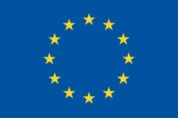 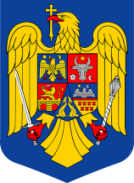 J U D E Ţ U L   M E H E D I N T IUAT ORSOVA                 MEMORIU DE PREZENTARE                   (conform Anexa 5)Denumirea proiectului: "Construire de locuinte nZEB in municipiul Orsova” judetul Mehedinti	II.	TITULAR:numele: U.A.T. ORSOVA- MEHEDINTIadresa poştala:ORSOVA, Str. CENTRU- EVANTAI, nr. 1B, COD POSTAL 225200Numar telefon: 0735168011     - reprezentanţi legali/imputerniciti, cu date de identificare - primarul Orasului ORSOVA – Stoica MARIUSIII.	DESCRIEREA CARACTERISTICILOR FIZICE ALE INTREGULUI PROIECTun rezumat al proiectului             Prezenta documentatie este intocmita in conformitate cu contractul de servicii incheiat cu UAT  Orsova  pentru obiectivul S.F. "Construire de locuinte nZEB in municipiul Orsova".La intocmirea prezentului studiu s-a pornit de la ideea realizarii unei analize care sa permita conturarea unei imagini cat mai clare despre ceea ce se urmareste prin implementarea proiectului propus.Proiectul vizeaza cresterea accesului la locuinte de calitate pentru tineri si personal. Primaria Orsova primeste cereri de locuinte din partea famililor de tineri, numarul cererilor depasind numarul spatilor locative detinute de UAT.Motivatia demararii propiectului este incapacitatea UAT Orsova de a asigura numarul necesar de locuinte pentru tineri, venind astfel in sprijinul tinerilor la nivel local.Obiectivul principal a proiectului este de a creste sansa de (re)integrare sociala a famililor cu copii cu varste cuprinse intre 0-3 ani prin facilitarea accesului la servicii sociale puse la dispozitie de catre Conliliul Local Orsova. Prin atingerea acestui oriectiv parintii copiilor ingrijiti vor avea sansa de a gasi un loc de munca sau de a mentine locul de munca pe care il au sau de a promova/ dezvolta il plan profesional in urma orientarii de catre un nou traseu profesional.Disponibilitatea servicilor de educatie si ingrijire a copilului contribuie la cresterea participarii femeilor si nu numai pe piata muncii, la imbinarea responsabilitatilor profesionale si familiale intr-un mod mai echitabil,ofera solutii pentru unele probleme demografice si permite abordarea problemei saraciei copiilor si a dezavantajelor educationale. Spectrul efectelor pozitive produse de implemantarea acestui proiect cuprinde inclusiv faptul ca va facilita participarea membrilor tinta la cursuri de specializare, perfectionare sau de formare, in conditile in care majoritatea nu au studiile finalizate sau sunt necalificati. De asemenea acest proiect va contribui la realizarea obectivelor programului si prin infiintarea unui Comitet Judetean pentru Egalitatea de Gen( CJGEN)Situaţia juridica a terenului.Blocurile  Nzeb propuse construirii  se afla pe teritoriul orasului Orsova, Strada Centru Evantai, nr. 1B,judetul Mehedinti. justificarea necesitaţii proiectului;Obiectivul principal a proiectului este de a creste sansa de (re)integrare sociala a famililor cu copii cu varste cuprinse intre 0-3 ani prin facilitarea accesului la servicii sociale puse la dispozitie de catre Conliliul Local Orsova. Prin atingerea acestui oriectiv parintii copiilor ingrijiti vor avea sansa de a gasi un loc de munca sau de a mentine locul de munca pe care il au sau de a promova/ dezvolta il plan profesional in urma orientarii de catre un nou traseu profesional  	 e) planşe - anexate Memoriului de prezentare           f)   o descriere a caracteristicilor fizice ale 'întregului proiect, formele fizice ale proiectului (planuri, clădiri, alte structuri, materiale de construcţii, etc) Imobilul la care se face refererire este amplasat in intravilanul municipiului Orsova, zona Centru-Evantai, nr. 1 B, judetul Mehedinti.In momentul de fata terenul este liber, nefiind construed nimic pe el, avand o suprafata totala de 1444 mp.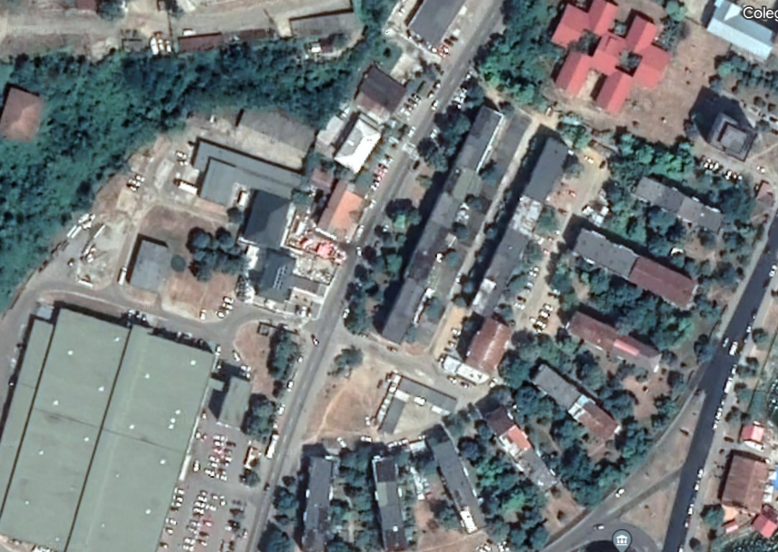 Imobilul la care se face refererire, este amplasat in intravilanul municipiului Orsova, zona Centru-Evantai, nr. 1 B, judetul Mehedinti. Terenul are o suprafata de 1444 mp , conform CF 50611.Municipiul Orsova este situat la varsarea raului Cerna in Dunare, in jurul Golfului Cerna al marelui lac de acumulare "Portile de Fier I" si constituie unul dintre cele mai noi orase ale tarii, desi are o existenta bimilenara. Amplasamentul actual al orasului a fost stabilit si realizat intre anii 1966-1974, aici stramutandu-se, ca urmare a construirii Hidrocentralei "Portile de Fier I", atat vechea Orsova, cat si satele sale limitrofe Jupalnic, Tufari si Coramnic, toate acoperite de apele lacului de acumulare.Particularitatile climatice ale zonei depresionare Orsova sunt rezultatul interactiunii dintre procesele radiative, circulatia generala a atmosferei si a conditiilor variate ale reliefului.Bazinul depresionar Orsova se inscrie in vastul culoar de vale sapat de Dunare in lantul carpatic, care prin pozitia sa sufera procesele atmosferice care se desfasoara in cele doua mari compartimente depresionare, Depresiunea Panonica situata la vest si Depresiunea Dunarii de Jos in est.Curentii de aer sunt canalizati in lungul Vaii Dunarii, capatand local caracter turbulent, influentat si de relieful muntos care joaca un rol activ asupra proceselor frontale si orografice concretizate prin valori mari ale nebulozitatii si precipitatiilor.Atunci cand advectia se produce transversal fata de directia Vaii Dunarii se creeaza un climat de adapost, cu predominarea perioadelor de calm atmosferic sau cu miscari turbulente slabe care asigura o vreme stabila.De asemenea particularitatile fizico-geografice ale depresiunii, precum si existenta unei suprafete acvatice intense formata de Golful Cerna, component al lacului de acumulare Portile de Fier I, determina diferentieri si nuantari climatice si topoclimatice apreciabile fata de zonele munoase inconjuratoare.Apar astfel procese si fenomene locale, ca efectal interactiunii suprafetei subiacente cu stratul de aer adiacent.Evaporarea apei Asigura umezirea intensa si continua a aerului, favorizand formarea norilor si cresterea cantitatii de precipitatii, formarea ceturilor mai ales in anotimpul de tranzitie de la cald la rece si invers.Studierea cluimei in zona Depresiunii Orsova se bazeaza pe analiza datelor rezultate din observatiile meteoroligice efectuate la Statiunea Didactica si de Cercetari Geograficce Orsova si corelarea lor cu interdependenta dintre toti factorii genetici ai climei (radiatia solara, circulatia generala a atmosferei si particularitatile suprafetei active), reusindu-se evidentierea potentialului climatic local.Blocul de locuinte propus se afla in intravilanul orasului Orsova, județul Mehedinti, la adresa: zona Centru-Evantai, nr. 1B si prezinta o suprafata de 1444 mp conf. CF Nr. 50611. Amplasata in partea centrala   a municipiului Orsova, zona care pastreaza o frumoasa nota urbanistica traditionala, dar si unele aspecte de arhitectura noua.Din punct de vedere a cailor de comunicare din zona, STAS 1709/1-90, amplasamentul se situeaza in zona de tip climatic II.DESCRIEREA LUCRARILOR PROPUSECONSTRUCTIE BLOC C1 P+3EBlocul de locuinte C1 va fi dotat cu 24 de apartamente cu doua camere si patru garsoniere.Suprafata construita: 579.33 mp;Suprafata desfasurata: 2317.32;CONSTRUCTIE C2 P+3EBlocul de locuinte C2 va fi dotat cu opt apartamente cu doua camereSuprafata construita: 246.58mp;Suprafata desfasurata: 986.32 mp.POT EXISTENT : 0.00 %		POT PROPUS: 57.100%CUT EXISTENT: 0.00			CUT PROPUS: 2.287Coordonatele stereo ale terenului:  X=293986.78  Y=361800.40    X=293969.14  Y=361763.60    X=293952.03  Y=361763.08    X=293936.90  Y=361765.05    X=293956.77  Y=361811.87  Lungimea fata de vecinatati:Est:Bloc de locuinte- 11.91m Regim de inaltime P+4Vest: Bloc de locuinte- 10.95 Regim de inaltime P+4Nord: Strada Portile de Fier- 2.02mSud:Garaje- 1.05m Regim de Inaltime PAccesul se face din aleea Castanilor si din aleea existenta.In proiect sunt propuse 10 statii de incarcare electrica, fiecare statie avand cate doua locuri de parcare. Sase statii de incarcare cu cate 2 locuri de parcare sunt propuse pe amplasamentul lucrarilor propuse, iar patru statii sunt amenajate pe spatiul pubilc din apropierea obiectivului studiat.Lucrarile propuse constau in construirea de locuinte pentru tineri (doua corpuri de avize) conform plan de situatie. Constructiile se va realiza pe structura din cadre de beton armat in conlucrare cu pereti portanti din zidarie de caramida. Pentru dotarea corpurilor de cladire se propun urmatoarele:Se propun pompe de caldura pentru prepararea agentului termic pentru incalzire/racire si pentru prepararea apei calde de consum menajer;Se propune instalarea unor boilere bivalente pentru prepararea apei calde de consum menajer;Se propune instalarea unui sistem de iluminat public inteligent pentru parcare;Se propune dotarea spatiilor cu incalzire/racire in pardoseala;Se propune instalarea de corpuri de iluminat cu LED;Se propune instalarea de corpuri de iluminat cu senzori de miscare/prezenta la holuri si casa scarii, in scopul economisirii de energie;Se propune montarea unor sisteme inteligente de contorizare, urmarire si inregistrare a consumurilor energetice;Se propune instalarea unor sisteme descentralizate de alimentare cu energie electrica (panouri solare fotovoltaice) si instalatii de preparare ACM (panouri solare); Se propune un zid de sprijin si o balustrada de protectie pe partea de Nord;Se propune o rigola carosabila pentru scurgerea apelor.IV.	DESCRIEREA LUCRĂRILOR DE DEMOLARE - NU ESTE CAZULplanul de execuţie a lucrărilor de demolare, de refacere si folosire ulterioara a terenului;descrierea lucrărilor de refacere a amplasamentului;cai noi de acces sau schimbări ale celor existente, dupa caz;metode folosite in demolare;detalii privind alternativele care au fost luate in considerare;alte activităţi care pot apărea ca urmare a demolării (de exemplu, eliminarea deşeurilor).V.	DESCRIEREA AMPLASĂRII PROIECTULUICONSTRUCTIE BLOC C1 P+3EBlocul de locuinte C1 va fi dotat cu 24 de apartamente cu doua camere si patru garsoniere.Suprafata construita: 579.33 mp;Suprafata desfasurata: 2317.32;CONSTRUCTIE C2 P+3EBlocul de locuinte C2 va fi dotat cu opt apartamente cu doua camereSuprafata construita: 246.58mp;Suprafata desfasurata: 986.32 mp.POT EXISTENT : 0.00 %		POT PROPUS: 57.100%CUT EXISTENT: 0.00			CUT PROPUS: 2.287Coordonatele stereo ale terenului:  X=293986.78  Y=361800.40    X=293969.14  Y=361763.60    X=293952.03  Y=361763.08    X=293936.90  Y=361765.05    X=293956.77  Y=361811.87  Lucrarile propuse constau in construirea de locuinte pentru tineri (doua corpuri de locuinte) conform plan de situatie. Constructiile se vor realiza pe structura din cadre de beton armat in conlucrare cu pereti portanti din zidarie de caramida. Pentru dotarea corpurilor de cladire se propun urmatoarele:Se propun pompe de caldura pentru prepararea agentului termic pentru incalzire/racire si pentru prepararea apei calde de consum menajer;Se propune instalarea unor boilere bivalente pentru prepararea apei calde de consum menajer;Se propune instalarea unui sistem de iluminat public inteligent pentru parcare;Se propune dotarea spatiilor cu incalzire/racire in pardoseala;Se propune instalarea de corpuri de iluminat cu LED;Se propune instalarea de corpuri de iluminat cu senzori de miscare/prezenta la holuri si casa scarii, in scopul economisirii de energie;Se propune montarea unor sisteme inteligente de contorizare, urmarire si inregistrare a consumurilor energetice;Se propune instalarea unor sisteme descentralizate de alimentare cu energie electrica (panouri solare fotovoltaice) si instalatii de preparare ACM (panouri solare); Se propune un zid de sprijin si o balustrada de protectie pe partea de Nord;Se propune o rigola carosabila pentru scurgerea apelor.In prezentul proiect se propune un zid de sprijin pe toata partea de Nord, pentru a intari partea din strada Portile de Fier. Acesta va fi din taluz pereat din beton. Clasa de beton a fundatiei si elevatiei fiind de C16/20 respectiv C25/30. Rigola poate varia in functie de teren.Date tehnice:Indicatori tehnici - regim inaltime:C1: P+3EC2: P+3EConform P 100/1-13 – Normativ pentru proiectarea antiseismica a constructiilor, zona are ag = 0,20g, Tc = 0,7s, iar clasa de importanta este III. Conform Ordinului MLPAT nr.77/N/ 1996, categoria de  importanta: C, normala. - amplasament:  Zona Centru-Evantai, nr.1 B, municipiul Orsova , jud.Mehedinti - C.F. nr50611, Orsova, Judetul  Mehedinti - suprafata teren: 1444 mp - suprafata construita/desfasurata cladiri propuse:C1: Sc=579.33 mp, Sd=2317.32 mp; C2: Sc=246.58 mp, Sd=986.32mp; POT existent: 0,00%, POT propus: 57.100%CUT existent: 0,00, CUT propus: 2.287Accesele pietonale si auto vor fi amenajate din strada Castanilor, pe latura de est a proprietatii. Va fi amenajat un acces din aleea pietonala, auto si pietonal. Reteaua  electrica de distributie din zona se afla la 15.0 m fata de obiectivul studiat.Varianta constructiva de realizare a investitiei, cu justificarea alegerii acesteiaSe propune realizarea a doua constructii cu destinatia de locuinte, avand un regim de inaltime P+3.Suprafete garsoniera:Suprafete apartament 2 camere Corp C1:Suprafete apartament 2 camere Corp C2:Corp C1Compartimentare interioara:La interior, constructia are un hol central pe fiecare nivel, dezvoltat in lungul cladirii, acesta incluzand legatura pe verticala, realizata printr-o scara aflata in mijlocul holului. Constructia are un numar total de 6 de apartamente cu doua camere, respectiv 1 garsoniere/nivel. La proiectarea cladirilor s-au avut in vedere respectarea suprafetelor minimale reglementate prin lege. Suprafete parter:Suprafete etaj 1:Suprafete etaj 2:Suprafete etaj 3:Structura:Se propune o structura din zidarie de caramida, structura in cadre, plansee din beton armat, acoperis tip terasa circulabila.Fundatii: continue din beton armat;Stalpi, samburi si centuri: beton armat;Plansee: beton armat;Acoperis: terasa circulabilaInchideri:Exterior din zidarie de caramida cu goluri verticale, grosime 30 cm, placati cu vata minerala bazaltica de 15 cm. Interior din zidarie de caramida cu goluri verticale, grosime 25 cm. Compartimentari interioare din zidarie de caramida cu grosime de 15 cm.Tamplarii:ferestre PVC culoare alb cu geam termopan;pervaze PVC interior/exterior culoare alb;usi interioare celulare MDF, usi acces metalice placate MDF;Finisaje interioare:-	Pereti:tencuieli pe baza de ciment, glet si lavabila culoare alba pentru holuri, casa scarii, holuri interioare apartamente, bucatarii, living-uri si dormitoare;faianta pana la o inaltime de 1,60m pentru baibrauri de faianta deasupra blaturilor de bucatarie-	Pardoseligresie antiderapanta pentru circulatii comune exterioare.gresie pentru circulatii comune interioare, holuri apartamente, bai, bucatarii.parchet laminat pentru restul incaperilor.Finisaje exterioare:Anveloparea cladirii se va face cu vata minerala bazaltica de 15 cm, strat adeziv cu plasa si tencuiala decorativa culoare alba si gri.Soclurile vor fi placate cu termoizolatie din polistiren extrudat cu grosime de 5 cm, plasa adeziv si tencuiala hidrofoba pentru soclu, culoare gri.Corp C2Compartimentare interioara:La interior, constructia are un hol pe fiecare nivel, dezvoltat in lungul cladirii, acesta incluzand legatura pe verticala, realizata printr-o scara aflata in capatul holului. Constructia are un numar total de 8 de apartamente cu doua camere. La proiectarea cladirilor s-au avut in vedere respectarea suprafetelor minimale reglementate prin lege. Suprafete parter:Suprafete etaj 1:Suprafete etaj 2:Suprafete etaj 3:Structura:Se propune o structura din zidarie de caramida, structura in cadre, plansee din beton armat, acoperis tip terasa circulabila.Fundatii: continue din beton armat;Stalpi, samburi si centuri: beton armat;Plansee: beton armat;Acoperis: terasa circulabilaInchideri:Exterior din zidarie de caramida cu goluri verticale, grosime 30 cm, placati cu vata minerala bazaltica de 15 cm. Interior din zidarie de caramida cu goluri verticale, grosime 25 cm. Compartimentari interioare din zidarie de caramida cu grosime de 15 cm.Tamplarii:ferestre PVC culoare alb cu geam termopan;pervaze PVC interior/exterior culoare alb;usi interioare celulare MDF, usi acces metalice placate MDF;Finisaje interioare:-	Pereti:tencuieli pe baza de ciment, glet si lavabila culoare alba pentru holuri, casa scarii, holuri interioare apartamente, bucatarii, living-uri si dormitoare;faianta pana la o inaltime de 1,60m pentru baibrauri de faianta deasupra blaturilor de bucatarie-	Pardoseligresie antiderapanta pentru circulatii comune exterioare.gresie pentru circulatii comune interioare, holuri apartamente, bai, bucatarii.parchet laminat pentru restul incaperilor.Finisaje exterioare:Anveloparea cladirii se va face cu vata minerala bazaltica de 15 cm, strat adeziv cu plasa si tencuiala decorativa culoare alba si gri.Soclurile vor fi placate cu termoizolatie din polistiren extrudat cu grosime de 5 cm, plasa adeziv si tencuiala hidrofoba pentru soclu, culoare alb.Arii, suprafete si indici urbanisticiStructura:Se propune o structura din zidarie de caramida, structura in cadre, plansee din beton armat, acoperis tip terasa circulabila.Fundatii: continue din beton armat;Stalpi, samburi si centuri: beton armat;Plansee: beton armat;Acoperis: terasa circulabilaInchideri:Exterior din zidarie de caramida cu goluri verticale, grosime 30 cm, placati cu vata minerala bazaltica de 15 cm. Interior din zidarie de caramida cu goluri verticale, grosime 25 cm. Compartimentari interioare din zidarie de caramida cu grosime de 15 cm.Tamplarii:ferestre PVC culoare alb cu geam termopan;pervaze PVC interior/exterior culoare alb;usi interioare celulare MDF, usi acces metalice placate MDF;Finisaje interioare:-	Pereti:tencuieli pe baza de ciment, glet si lavabila culoare alba pentru holuri, casa scarii, holuri interioare apartamente, bucatarii, living-uri si dormitoare;faianta pana la o inaltime de 1,6m pentru baibrauri de faianta deasupra blaturilor de bucatarie-	Pardoseligresie antiderapanta pentru circulatii comune exterioare.gresie pentru circulatii comune interioare, holuri apartamente, bai, bucatarii.parchet laminat pentru restul incaperilor.Finisaje exterioare:Anveloparea cladirii se va face cu vata minerala bazaltica de 15 cm, strat adeziv cu plasa si tencuiala decorativa culoare alba si albastru.Soclurile vor fi placate cu termoizolatie din polistiren extrudat cu grosime de 5 cm, plasa adeziv si tencuiala hidrofoba pentru soclu, culoare gri.b) TopografiaStudiile topografice au fost efectuate astfel încât datele rezultate să poată fi utilizate pentru modelarea tridimensională a terenului şi să poată fi prelucrate cu programe de proiectare moderne.       Pe traseul stabilit de planurile de situaţie s-au efectuat ridicări topografice detaliate, această operaţiune având două scopuri principale:- Obţinerea unei precizii mai mari în activitatea de proiectare;- Identificarea cu exactitate a limitelor de proprietate.c) Clima si fenomenele naturale specifice zonei  Orsova are o clima temperat-continentala cu influente submediteraneene. Iarna, in special, au loc invazii de mase de aer umede si calde de origine mediteraneana si oceanica, ceea ce face ca acest anotimp al anului sa fie mai bland. Verile sunt in general claduroase, uneori cu temperaturi de peste 35°C, ca urmare a invaziei aerului fierbinte tropical.Conditiile climatice din zona se caracterizeaza prin urmatorii parametri:•	Media lunara minima: -0,7°C – Ianuarie•	Media lunara maxima: +22,1°C – Iulie•	Temperatura minima absoluta: -32,2°C•	Temperatura maxima absoluta: -41,0°C•	Temperatura medie anuala: +11,5°CCantitatea medie a precipitatiilor ce cad in zona este de 600mm.Din punct de vedere al cailor de comunicatie din zona, STAS 1709/1-90 situeaza amplasamentul in zona de tip climateric II, cu valoarea indicelui de umiditate Im=0...20.Viteza medie a vantului ajunge la 6-7m/s, iar vitezele maxime anuale ajung pana la 20m/s in Defileul Dunarii, unde se canalizeaza pe culoarul DunariiAdâncimea medie de îngheţ este conform STAS 6054/77=0.70 m de la cota terenului natural.Amplasamentul in zona de tip climatic II, cu valoarea indicelui de umiditate Im=0….20.Viteza medie a vantului  ajunge la 6-7m/s, iar vitezele maxime anuale ajung pana la 20m/s in Defileu Dunarii, unde se canalizeaza pe culoarul Dunarii.d) Geologia, seismicitateaDin punct de vedere geologic, privind structurile geologice ale zonei, in zona au o larga extindere depozitele sedimentare de varsta mezozoica, multe din ele fiind formate din roci calcaroase ce dau peisaj un carstic deosebit. Terenul cercetat geotehnic este aproximativ plan.Conditii de teren – teren mediuApa subtereana – fara epuismente Categoria de importanta – normalaZona seismica – ag=0.20Perioada de colt Tc=0,7 secundeVI. Descrierea tuturor efectelor semnificative posibile asupra mediului ale proiectului, in limita informaţiilor disponibileA. SURSE DE POLUANŢI SI INSTALATII PENTRU REŢINEREA,  EVACUAREA SI DISPERSIA POLUANŢILOR IN MEDIU În ceea ce priveşte problemele de protecţia mediului, vor fi prevăzute măsuri obligatorii pentru executantul lucrării astfel încât să se preîntâmpine degradarea factorilor de mediu. În acest sens se vor avea în vedere:protejarea solului şi subsolului în zonele adiacente obiectivului de lucrurestrângerea pe cât posibil a spaţiului de depozitarea materiilor prime pe suprafeţe raţional dimensionate, lângă obiectivul de execuţieexcedentele de materiale rezultate în urma săpăturilor vor fi transportate şi depozitate, în locuri special amenajate (gropi de împrumut, depozite de deşeuri sau terenuri scoase din folosinţă şi având această destinaţie) cu respectarea principiilor ecologice.Lucrările propuse prin prezentul proiect nu conduc la poluarea semnificativă a zonei.In perioada de executie,principalele surse de poluare vor fi:-executia propriu zisa a lucrarilor,traficul de santier si organizarea de santier.Impactul asupra factorilor naturali si umani se va face resimtit pe o perioada limitata de timp si in cadrul unei arii restranse.Tehnologiile de lucru,organizarile de santier,lucrarile temporare de deviere a circulatiei sau pentru desfasurarea procesului tehnologic vor fi stabilite de catre Anteprenor care are obligatia sa obtina toate avizele si acordurile necesare desfasurarii lucrarilor. Realizarea lucrarilor de drenaje,consolidari versanti,scurgerea dirijata a apelor meteorice,planuri,contribuie la stabilizarea versantilor afectati de alunecare.Anteprenorul va tine cont de masurile prelevate in Ordonanta de urgenta nr.195/22.12.2005 privind protectia mediului publicata in Monitorul Oficial nr.1196/30.12.2005.Din punct de vedere morfologic traseul studiat este plan.Din punct de vedere al comportarii la alunecare traseele studiate prezinta stabilitate la data realizarii studiului geotehnic.Din punct de vedere al categoriei geotehnice amplasamentul studiat se incadreazain categoria geotehnica 1,cu risc geotehnic redus.a)Protectia calitatii apelorPrin natural lor, constructile propuse a se executa nu sunt constituite din surse poluante pentru ape.Poluarea apelor in etapa de executie a infrastructurii rutiere se produce daca in zona santierului se afla surse de apa, respectiv panze freatice si cursuri de apa.Sursele potentiale de poluare a apelor sunt similare perioadei de exploatare respective circulatia utilajelor si a mijloacelor de transport.In perioadele de activitate pe santier, cantitatile de pulberi sedimentabile pot fi mai mari decat in perioada de exploatare. Termenul de “pulberi sedimentabile” se refera la particulele fine ce pot fi antrenate de vant din punctele de lucru sau din depozitele de materiale granulare.Apele de siroaie pot produce eroziuni si antrenarea unor cantitati importante de particule de pamant de diverse dimensiuni (argile,prafuri,nisipuri si chiar pietris).Pentru protectia obectivului de investitie, antreprenorul va asigura colectarea apelor de siroire si retinerea.Masuri pentru diminuarea impactului:in incinta organizarii de santier trebuie sa se asigure scurgerea apelor meteorice care spala o suprafata mare, pe care pot exista diverse substante de la eventualele pierderi, pentru a nu se transforma in balti, care in timp se pot infiltra in subteran, poluand solul si stratul freatic;intretinerea utilajelor ( reparatii, curatarea lor) se va face in zone special amenajate, pentru a nu se produce pierderi de ulei sau apa poluata. Uleiurile sunt deosebit de poluante datorita continutului variat de aditivi introdusi pentru a le imbunatati performantele;se recomanda ca platformele bazelor de productie sa aiba o suprafata de beton sau piatra sparta, pentru a impiedica sau reduce infiltratiile de substante poluante;apele uzate menajere provenite de la utilitatile organizarii de santier vor fi epurate inainte de deversare, nefiind permisa deversarea lor in alibi naturale;constructorul va trebui sa ia masuri pentru evitarea descarcarii materialelor excavate in albii de rau deoarece aceasta poate sa duca la poluarea apei, a florei si a faunei acvatice sau /si la modificarea mordologiei albiilor respectiveb)Protectia aeruluiPrin natural lor, constructiile propuse a se executa nu sunt constituite din surse poluante pentru aer.Executia constructiilor rutiere constituie pe de o parte o sursa de emisii de praf, iar pe de alta parte o sursa de emisie a poluantilor specifici arderii combustibililor fosili atat in motoarele utilajelor de constructii, cat si ale mijloacelor de transport folosite. De asemenea, bazele de productie pot genera un impact negativ ca urmare a procesului de productie al mixturilor asfaltice sau betoanelor, in cazul utilizarii unor instalatii nedotate cu dispozitive de epurare sau care prezinta neetanseitati, depozitarii necorespunzatoare a materialelor,a carburantilor, intretinerii utilajelor.Degajarile de praf in atmosfera, care apar in timpul executiei lucrarilor, sunt asociate lucrarilor de excavare, de manevrare a pamantului si a produselor de balastiera. Ele depind de ritmul activitatii, de conditiile meteorologice si reprezinta sursele cu cel mai ridicat potential de emisie a prafului in atmosfera datorita manevrarii unor cantitati importante de pamant si balast.Poluantul cu nivelul cel mai ridicat care apare in desfasurarea tuturor lucrarilor de executie este considerat praful.c)Protectia impotriva  zgomotului si vibratiilorPrin natural lor, constructiile propuse a se executa nu sunt constituite intr-o sursa de zgomot si vibratii , care sa depaseasca nivelul admisibil stabilit prin norme (STAS 6161/1 – 89).Procesele tehnologice de constructie – decapare strat vegetal, sapare, terasare, compactare, asternere strat final – implica folosirea unor grupuri de utilaje, cu functii adecvate, care in lucru reprezinta tot atatea surse de zgomot . In perioada de executie, punctual, in zonele de activitate a utilajelor si in imediata apropiere a acestora, se pot atinge valori ridicate ale nivelului de zgomot, de ordinal Leq = 90 dB(A) . Prin indepartarea de sursa , nivelul de zgomot se reduce cu 6 dB(A) pentru fiecare dublare a distantei. Se apreciaza ca in timpul executiei, nivelele mai ridicate de zgomot se vor inregistra local si temporar, numai in zona de activitate a utilajelor si in perioadele de lucru.Conditiile de propagare a zgomotelor la lucrarile de drumuri depind pe de o parte de timpul si marimea utilajelor si de dispunerea lor,iar pe de alta parte de factori externi suplimentari si anume: viteza si directia vantului, gradul de temperatura;absortia undelor acustice de catre sol, fenomen numit “ efect de sol”’;absortia undelor acustice in aer, depinzand de presiune, temperatura si umiditate relative;topografia terenului, vegetatie.Din cele de mai sus rezulta o anumita dificultate in aprecierea poluarii sonore in zona unui front de lucru. Totusi, pornind de la valorile nivelurilor de putere acustica ale principalelor utilaje folosite si numarul acestora intr un anumit front de lucru, se pot face unele aprecieri privind nivelurle de zgomot si distantele la care acestea se inregistreaza.Utilajele folosite si puterile acustice asociate :-   buldozere    Lw - 115 dB(A)-   incarcatoare Wolla    Lw – 112 dB (A)-   excavatoare   Lw – 117 dB(A)-    screpere        Lw – 109 dB(A)-   autogredere   Lw – 112 dB (A)-   compactoare  Lw >> 105 dB(A)-   finisoare         Lw = 115 dB(A)-   basculante      Lw – 115 dB(A)Aceste evaluari se refera in general la utilaje de constructii uzate fizic sau moral, specifice parcului romanesc ale firmelor de constructii autohtone dinainte de anul 1989.Aceste estimari pot fi folosite in mod acoperitor, intrucat este foarte frecventa utilizarea in prezent a acelorasi tipuri de utilaje.Utilizarea unor utilaje moderne cu nivel redus de zgomot care incep  sa ocupe o pondere tot mai mare in lucrarile actuale de constructii, constituie in sine un factor determinant in reducerea efectelor negative comparative cu evaluarile uzuale privind nivelul zgomotului.Pe baza datelor privind puterile acustice ale surselor de zgomot, se estimeaza ca in santier, in zona fronturilor de lucru vor putea exista niveluri de zgomot, se estimeaza ca in santier, in zona fronturilor de lucru vor putea exista niveluri de zgomot pana la 90 dB(A), pentru anumite intervale de timp.Rezulta evident ca trebuie sa se limiteze pe cat posibil traficul pentru santier prin localitati cautandu-se rute care prin topografia lor sa afecteze din punct de vedere al zgomotelor un numar cat mai mic de personae.Diminuarea zgomotului si vibratiilor se obtine prin interventii specifice, alaturi de o educatie corespunzatoare a lucratorilor in scopul protectiei mediului.Masurile necesare pentru diminuarea zgomotului si vibratiilor sunt : ocolirea pe cat posibil a cladirilor locuite si care se afla in imediata vecinatate a lucrarilor , mai ales de catre autobasculantele care efectueaza multe curse si care au mase mari si emisii sonore importante;intretinerea sistemelor de amortizare a zgomotelor din dotarea fiecarui utilaj;stabilirea unui program de lucru, astfel incat sa se respecte orele de odihna ale locuitorilor din zonele aflate in vecinatatea fronturilor de lucru;amplasarea constructiilor din cadrul organizarilor de santier sa se faca astfel incat acestea sa constituie ecrane intre santier si zonele locuite;stocarile de steril si depozitarile de materiale trebuie facute tot in spiritual constituirii unor ecrane intre santier si zonele locuite;intretinerea corespunzatoare a instalatiilor de preparare a betoanelor si mixturilor asfaltice contribuie la reducerea nivelului de zgomot in zona influenta a acestora.d)Protectia impotriva radiatilorPrin natura lor, lucrarile propuse a se executa nu sunt constituite intr-o sursa de radiatii sau substante radioactive.e)Protectia solului si subsoluluiPrin natura lor, lucrarile propuse a se executa nu sunt constituite intr-o sursa pentru nicio categorie de substante poluante pentru sol si subsol.Impactul principal asupra solului consta in ocuparea suprafetelor de teren necesare amplasarii utilajelor si depozitelor de materiale si combustibil, dar si in ocuparea cailor de transport si de circulatie.Sursele posibile de poluare a solului si subsolului in perioada de executie sunt: pierderi accidentale de produse petroliere de la autovehiculele ce asigura operatii de transport-incarcare sau alte lucrari;depozitare necorespunzatoare a deseurilor rezultate din activitatile de santier;pierderi accidentale de ape uzate poluarea accidentala poate aparea cu ocazia accidentelor de circulatie ale vehiculelor ce transporta materiale de constructie, alte produse toxice sau corozive care pot produce degradari ale solului , ale apelor de suprafata si subterane , ale vegetatiei.Masuri de diminuare a poluarii si a impactului asupra solului :depozitarea provizorie a pamantului excavat se va face pe suprafete cat mai reduse , se va delimita fizic, cu exactitate, ampriza, astfel incat sa nu se produca distrugeri inutile ale terenurilor adiacente;se va dispune pamantul excavat astfel incat sa nu fie antrenat de ape de ploaie;evitarea efectuarii de reparatii si alimentarii cu carburanti la locurile de munca, ci numai in locurile special amenajate si dotate corespunzator;solul va fi reutilizat pentru taluzuri si va fi insamantat;deseurile rezultate in timpul executiei lucrarilor precum si cele provenite de la organizarile de santier vor fi depozitate in gropi special amenajate avizate de catre Agentia de Protectie a Mediului;se recomanda epurarea apelor meteorice care vor spala platforma organizarii de santier , realizarea de bazine de decantare si separarea grasimilor, care sa retina particulele in suspensie si uleiurile pentru a impiedica infiltrarea in stratul freatic;apele uzate menajere provenite de la utilitatile organizarii de santier vor fi epurate inainte de deversare, nefiind permisa deversarea lor in albii naturale, decat in conditiile prevazute de normativele de specialitate ( NTPA);constructorul va trebui sa ia masuri pentru evitarea descarcarii materialelor excavate in albii de rau deoarece aceasta poate sa duca la poluarea solului, subsolului, apei si a florei si faunei acvatice, sau /si la modificarea morfologiei albiilor respective.Exceptand ocuparea definitiva a unor suprafete de teren, afectarea solului si subsolului prin lucrarile proiectate este nesemnificativa.Nu sunt factori de poluare a solului si subsolului in perioada de functionare a obiectivului cu exceptia impactului traficului rutier normal.delimitarea precisa a suprafetelor de teren pe care se desfasoara lucrarile.f)Protectia ecosistemelor terestre sau acvaticePrin natural lor, constructiile propuse a se executa nu afecteaza ecosistemele Sunt prevazute cheltuieli pentru amenajari prin plantarea vegetatiei corespunzatoare.Zonele se vor reamenaja astfel incat sa conduca la influente favorabile asupra factorilor de mediu.g)Protectia asezarilor umane si a altor obiective de interes publicPrin natura lor, constructiile propuse a se executa nu afecteaza asezarile umane sau obiectivele de interes public.La proiectare s-au luat masuri care in exploatare sa asigure protectia sanatatii oamenilor si a mediului inconjurator.La elaborarea proiectului se vor prevedea cantitati de lucrari pentru curatirea terenului dupa executie in asa fel incat la terminarea lucrarilor , aspectul si protectia mediului sa nu fie afectate.Nu sunt obiective de interes public sau asezari umane care sa fie direct afectate de catre lucrare. Va exista un impact negativ, de scurta durata, in perioada de executie prin ingustarea caii de circulatie auto, prin marirea traficului greu in zona, prin zgomotul produs de lucrarile de dezafectare.Pe parcursul lucrarilor se va urmari ca circulatia sa se desfasoare pe cat posibil in bune conditii .In perioada de executie se vor lua urmatoarele masuri pentru protejarea mediului social-uman: supravegherea si controlarea modului de expunere a lucratorilor in mediul in care acestea isi desfasoara activitateainstruirea lucratorilor pentru locul de munca privind normele de securitateverificarea starii instalatiilor si utilajelorprecizarea in planuri de prevenire si combatere a poluarilor accidentale a punctelor criticeasigurarea depozitelor , magaziilor de materii prime incuiate, sigilatestabilirea de posturi de pazaexecutia de platforme de acces provizorii care se vor desfiinta la terminarea lucrarilorprotejarea cablurilor, conductelor si retelelor de gaze, electrice si de telecomunicatii existente pe durata executarii lucrarilorh)Prevenirea si gestionarea deseurilor generate de amplasamentPrin natura lor, constructiile propuse a se executa nu se constituie intr-o sursa de deseuri.In perioada de executie a obiectivului, deseurile ce vor rezulta sunt cele specifice activitatii din domeniul constructiilor. Deseurile ce vor rezulta din resturi de materiale (balast, nisip, beton, asfalt etc.) .Toate aceste deseuri se incadreaza in categoria deseurilor inerte.Deseurile rezultate vor fi de tip Deseuri  rezultate din constructii si demolari cod 17 : beton cod 17 01 01 , asfalturi cod 17 03 02  , fier si otel cod 17 04 05 , amestecuri metalice cod 17 04 07, pamant si pietre cod 17 05 04 , resturi de balast cod 17 05 08.deseurile rezultate in timpul executiei lucrarilor precum si cele provenite de la organizarile de santier vor fi depozitate in gropi special amenajate, avizate de catre Agentia de Protectia Mediului Mehedinti.deseurile menajere provenite din activitatea personalului ce se desfasoara in incinta santierului se colecteaza (pe tipuri de deseuri – selectiv) intr-un container metalic amplasat in loc special , care se goleste periodic la rampa de salubrizareActivitatile de colectare si evacuare periodica a deseurilor provenite din activitatile de santier reduce la minim posibilitatea de poluare.In categoria deseurilor sunt cuprinse si anvelope uzate, acumulatori, tuburi florescente, piese de schimb, etc. Acestea vor fi colectate si evacuate separat prin unitati de salubritate specializate in colectarea acestor tipuri de deseuri.i)Gospodarirea substantelor toxice si periculoasePrin natura lor, constructiile propuse a se executa nu se constituie intr-o sursa de substante toxice si periculoase.Prin specificul lucrarilor, cantitatile de produse potential toxice si periculoase necesare executiei si intretinerii obiectivului sunt nesemnificative.Se vor folosi cantitati reduse de vopsele,adezivi,diluanti etc. Se vor respecta normele de depozitare, folosire si evacuare/ neutralizare in vigoare.	B. UTILIZAREA RESURSELOR NATURALE, IN SPECIAL A SOLULUI, A TERENURILOR, A APEI SI A BIODIVERSITATIIVII. Descrierea aspectelor de mediu susceptibile a fi afectate in mod semnificativ de proiect: - impactul asupra populaţiei, sanatatii umane, biodiversitatii (acordând o atenţie specia/a speciilor si habitatelor protejate), conservarea habitatelor naturale, a florei si a faunei sălbatice, terenurilor, solului, folosinţelor, bunurilor materiale, calităţii si regimului cantitativ al apei, calităţii aerului, climei (de exemplu, natura si amploarea emisiilor de gaze cu efect de sera) zgomotelor si vibraţiilor, peisajului si mediului vizual, patrimoniului istoric si cultural si asupra interacţiunilor dintre aceste elemente; natura impactului (adică impactul direct, indirect, secundar, cumulativ, pe termen scurt, mediu si lung, permanent si temporar, pozitiv si negativ): Impactul asupra populaţiei, sanatatii umane, biodiversivitatii Perioada de construire Masuri:realizarea lucrărilor conform graficului de salonare in perioda diurna, fiind interzise execuţia de lucrări in zilele libere si de sărbătoare;executarea lucrărilor intr-un ritm cat mai rapid pentru reducerea duratei de execuţie si limitarea stresului;masuri de protecţie împotriva trasnmiterii de vibraţii si zgomote ia nivelul minim de zgomot prin folosirea unor utilaje de construcţii performante care generează un nivel de zgomot mic;lucrările de modernizare propuse se vor executa fara a produce disconfort locuitorilor prin generarea de noxe, praf, zgomot si vibraţii;umectarea periodica in zonele locuite a terasamentelor si materialelor de construcţii (nisip, balast, piatra sparta);optimizarea traseelor mijloacelor de trasnport si utilajelor pentru construcţii, astfel incat sa fie evitate blocajele si accidentele rutiere;•   semnalizarea corespunzătoare a punctelor de lucru in scopul evitarii acidentelor de orice fel. Perioada de funcţionare Masuri:administratorul drumului are obligaţia sa asigure întreţinerea si repararea corespunzătoare a drumurilor modernizate astfel incat sa fie evitate blocajele care generează zgomot si noxe ce afectează populaţia din vecinătatea drumului;semnalizarea rutiera corespunzătoare a drumurilor modernizate in scopul evitarii accidentelor de circulaţie, generatoare de noxe si zgomot pentru populaţia din vecinătatea accidentului.Impactul direct:Impactul direct se manifesta local, cu durata limitata, doar in faza de execuţie a lucrărilor de construire, numai in zona punctelor de lucru; in condiţiile respectării masurilor de reduce a impactului asupra mediului, mediul va fi afectat in limite admisibile. Impactul indirect:In sectorele de drum propuse pentru modernizare nu mai sunt in derulare alte proiecte. Mediul este afectat in limite admisibile, cu un impact redus asupra aerului, solului si biodiversivitatii. Impactul asupra climei: Prin realizarea investitiei nu exista nici-un impact asupra climei.Impactul cumulat: Având in vedere ca in teritoriul administrativ nu se mai executa si alte proiecte, impactul cumulat asupra proiectului este nesemnificativ.VIII.	Prevederi pentru monitorizarea mediului - dotări si masuri prevăzute pentru controlul
emisiilor de poluanţi in mediu, inclusiv pentru conformarea la cerinţele privind monitorizarea emisiilor prevăzute de concluziile BAT aplicabile. Se va avea in vedere ca implementarea proiectului sa nu influenţeze negativ calitatea aerului in zona.NU ESTE CAZUL Proiectul nu genereza emisii de poluanţi in mediu.IX.	Legătura cu alte acte normative si/sau planuri/programe/strategii/documente de planificare, proiectul propus nu are legătura cu alte acte normative si/sau planuri/programe/, strategii documente de planificare.		Nu este cazul.A.	JUSTIFICAREA ÎNCADRĂRII PROIECTULUI, DUPA CAZ, IN PREVEDERILE ALTOR ACTE NORMATIVE NAŢIONALE CARE TRANSPUN LEGISLAŢIA COMUNITARA (IED, SEVESO, DIRECTIVA-CADRU APA, DIRECTIVA-CADRU AER, DIRECTIVA CADRU DEŞEURI ETC.) . NU ESTE CAZUL, proiectul propus nu se încadrează in prevederile naţionale care transpun legilsatia comunitara.B.	SE VA MENŢIONA PLANUL/PROGRAMUL/STRATEGIA/DOCUMENTUL DEPROGRAMARE/PLANIFICARE DIN CARE FACE PROIECTUL, CU INDICAREA ACTULUI NORMATIV PRIN CARE A FOST APROBAT.Proiectul este finantat prin fonduri europene.X.	Lucrări necesare organizării de şantier:	Lucrarea care se executa nu impune demolari sau devieri de retele de inalta tensiune sau de alimentare cu apa.	Organizarea pe santier va fi realizata de constructor pe masura nevoilor impuse de lucrare.XI.	 Lucrări de refacere a amplasamentului la finalizarea investiţiei, in caz de accidente si/sau la încetarea activităţii, in măsura in care aceste informaţii sunt disponibile:■  se vor efectua lucrări de închidere a perimetrului destinat organizării    de şantier in scopul revenirii la condiţiile de mediu iniţiale, constând in:evacuarea utilajelor pentru construcţii si a echipamentelorevacuarea baracamentelor mobile;evacuarea, transportul si depozitarea corespunzătoare a deşeurilor rezultate si readucerea la starea iniţiala a perimetrelor afectate;■	refacerea si ecologizarea spatiilor ocupate temporar;XII.	Anexe - piese desenatePlanul de încadrare in zona a obiectivului si planul de situaţie, cu modul de planificare a utilizării suprafeţelor; formele fizice ale proiectului (planuri, clădiri, alte structuri, materiale de construcţie etc); planşe reprezentând limitele amplasamentului proiectului, inclusiv orice suprafaţa de teren solicitata pentru a fi folosita temporar (planuri de situaţie si amplasamente)Schemele-flux pentru procesul tehnologic si fazele activităţii, cu instalaţiile de depoluare.Schema - flux a gestionarii deşeurilorAlte piese desenate, stabilite de autoritatea publica pentru protecţia mediului.XIII.	Pentru proiectele care intra sub incidenţa prevederilor art. 28 din Ordonanţa de urgenta a Guvernului nr. 57/2007 privind regimul ariilor naturale protejate, conservarea habitatelor naturale, a florei si faunei sălbatice, aprobata cu modificări si completări prin Legea nr. 49/2011, cu modificările si completările ulterioare, memoriul va fi completat cu următoareleproiectul propus nu intra sub incidenţa prevederilor art. 28 din Ordonanţa de urgenta a Guvernului nr. 57/2007 privind regimul ariilor naturale protejate, conservarea habitatelor naturale, a florei si faunei sălbatice, aprobata cu modificări si comp/e tari prin Legea nr. 49/2011, cu  modificarile si completarile ulterioare, memoriul va fi completat cu urmatoarele:NU ESTE CAZUL.Parcul Natural Porţile de Fier este o arie naturală protejată înfiinţată prin Legea nr. 5/2000 privind aprobarea Planului de amenajare a teritoriului naţional – Secţiuneaa III a - Zone Protejate, ca un teritoriu în care remarcabilă frumuseţe a peisajelor şi diversitatea biologică pot fi valorificate în condiţiile păstrării nealterate a tradiţiilor, iar îmbunătăţirea calităţii vieţii comunităţilor să fie rezultatul unor activităţieconomice ale locuitorilor, desfăşurate în armonie cu natura.În conformitate cu Hotărârea Guvernului nr. 1284/2007 privind declararea ariilor de protecţie specială avifaunistică ca parte integrantă a reţelei ecologice europene Natura 2000 în România, cu modificările şi completările ulterioare, s-au declarat pe teritoriul Parcului Natural Porţile de Fier două arii de protecţiespecială avifaunistică, ca parte integrantă a reţelei ecologice europene NATURA 2000 în România, respectiv:	a)ROSPA0026 Cursul Dunării-Baziaş-Porţile de Fier, în suprafaţă de 10124,4 ha;	b)ROSPA0080 Munţii Almăjului-Locvei, în suprafaţă de 118141,6 ha.În conformitate cu OM 1964/2007 privind instituirea regimului de arie naturală protejată a siturilor de importanţă comunitară, ca parte integrantă a reţelei ecologice europene Natura 2000 în România, cu modificările ulterioare, o parte din teritoriul parcului s-a declarat ca sit de importanţă comunitară, ROSCI0206 Porţile de Fier, parte integrantă a reţelei ecologice europene NATURA 2000, în suprafaţă de 124293,0 ha.Prezentul proiect nu afecteaza zona protejata.XIV. Pentru proiectele care se realizează pe ape sau au legătura cu apele, memoriul va fi completat cu următoarele, informaţii, preluate din Planurile de management bazinale,
actualizate, proiectul propus nu se realizează pe ape sau au legătura cu apele.          1. Localizarea proiectului:bazinul hidrografic;cursul de apa: denumirea si codul cadastral;corpul de apa (de suprafata si/sau subteran): denumire si cod;2. Indicarea stării ecologice/potenţialului ecologic si starea chimica a corpului de apa de suprafaţa; pentru corpul de apa subteran se vor indica starea cantitativa si starea chimica a corpului de apa.3. Indicarea obiectivului/obiectivelor de mediu pentru fiecare corp de apa identificat, cu precizarea excepţiilor aplicate si a termenelor aferente, dupa caz.XV . Criteriile prevazute in anexa nr. 3 se iau in considerare, daca este cazul, in momentul compilarii informatiilor in conformitate cu punctele III – NU ESTE CAZULXIV. NU ESTE CAZUL, proiectul nu ia in calcul Criteriile prevazute in anexa nr. 3.                                                                   Intocmit,                                                          DAVIDE EL BRAVODenumire incapereSuprafata utilaCamera18,53 mpBucatarie7,95 mpHol6,00 mpBaie5,70 mpTerasa4,42 mpTotal suprafata 42,60 mpDenumire incapereSuprafata utilaCamera de zi18,53 mpDormitor12,54 mpBucatarie8,41 mpHol5,10 mpHol4,06 mpBaie5,08 mpTotal suprafata 53.72 mpDenumire incapereSuprafata utilaCamera de zi18,53 mpDormitor13,53 mpBucatarie8,41 mpHol5,10 mpHol4,06 mpBaie5,08 mpTerasa8,75 mpTotal suprafata 62,47 mpNumar apartamentNumar camereSuprafata utila1253.72 mp2142.60 mp3253.72 mp4253.72 mp5253.72 mp6253.72 mp7253.72 mpTotal suprafata apartamenteTotal suprafata apartamente364.92 mpCirculatii comune+casa scariiCirculatii comune+casa scarii116 mpTotal suprafata parterTotal suprafata parter480.92 mpNumar apartamentNumar camereSuprafata utila8253.72 mp9142.60 mp10253.72 mp11253.72 mp12253.72 mp13253.72 mp14253.72 mpTotal suprafata apartamenteTotal suprafata apartamente364.92 mpCirculatii comune+casa scariiCirculatii comune+casa scarii104.52 mpCamera tehnicaCamera tehnica11.59 mpTotal suprafata etaj 1Total suprafata etaj 1480.92mpNumar apartamentNumar camereSuprafata utila15253.72 mp16142.60 mp17253.72 mp18253.72 mp19253.72 mp20253.72 mp21253.72 mpTotal suprafata apartamenteTotal suprafata apartamente364.92 mpCirculatii comune+casa scariiCirculatii comune+casa scarii104.52 mpCamera tehnicaCamera tehnica11.59 mpTotal suprafata etaj 2Total suprafata etaj 2480.92mpNumar apartamentNumar camereSuprafata utila22253.72 mp23142.60 mp24253.72 mp25253.72 mp26253.72 mp27253.72 mp28253.72 mpTotal suprafata apartamenteTotal suprafata apartamente364.92 mpCirculatii comune+casa scariiCirculatii comune+casa scarii104.52 mpCamera tehnicaCamera tehnica11.59 mpTotal suprafata etaj 3Total suprafata etaj 3480.92 mpNumar apartamentNumar camereSuprafata utila1263.46 mp2263.46 mpTotal suprafata apartamenteTotal suprafata apartamente126.92 mpCirculatii comune+casa scariiCirculatii comune+casa scarii74.90mpTotal suprafata parterTotal suprafata parter201.82 mpNumar apartamentNumar camereSuprafata utila3263.46 mp4263.46 mpTotal suprafata apartamenteTotal suprafata apartamente126.92 mpCirculatii comune+casa scariiCirculatii comune+casa scarii5 mpTerasaTerasa9.65 mpTotal suprafata etaj 1Total suprafata etaj 1195.32 mpNumar apartamentNumar camereSuprafata utila5263.46 mp6263.46 mpTotal suprafata apartamenteTotal suprafata apartamente126.92 mpCirculatii comune+casa scariiCirculatii comune+casa scarii58.75 mpCamera tehnicaCamera tehnica9.65 mpTotal suprafata etaj 2Total suprafata etaj 2195.32 mpNumar apartamentNumar camereSuprafata utila7263.46 mp8263.46 mpTotal suprafata apartamenteTotal suprafata apartamente126.92 mpCirculatii comune+casa scariiCirculatii comune+casa scarii68.27 mpCamera tehnicaCamera tehnica6.63 mpTotal suprafata etaj 3Total suprafata etaj 3201.82 mpDenumireCorp C1Corp C2Regim de inaltimeP+3P+3Inaltime maxima13,40 m13,40 mSuprafata utila1923.68 mp201.82 mpSuprafata construita579.33mp246.58 mpSuprafata desfasurata2317.32986.32 mp